 Bentley Drivers Club (NSW Region) Inc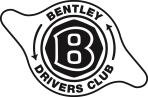 Welcome and thank you for your interest in membership of the Bentley Drivers Club (NSW Region) Inc.We enjoy day runs, weekends away, special occasion dinners and bi-monthly meetings with others passionate about Bentleys. Members are kept informed of the events calendar in our bi-monthly magazine.Our bi-monthly General Meetings are held at various locations notified by email, facebook, magazine and news letters.     The meetings are held on the first Monday, of February, April, June, August, October and December, which is our AGM.If it's a public holiday the meeting is held on the following Monday.Many members meet from 6.00pm for a pre-meeting meal.We are one of the regions of the Bentley Drivers Club Ltd based in the UK. It was formed by a small group of W O Bentley owners in1936. As interest grew Regions were established, our region in 1972.NSW region members are encouraged to join the UK club, which publishes a monthly magazine and a merchandise listing of badges, publications & regalia. It also has a technical & spares advice section which can be useful when maintaining or restoring your Bentley. Please look at their website for details & membership application:  www.bdcl.orgFor    information    and    updates    on    our    own    Bentley    Drivers    Club    (NSW    Region),    please    visit    our    club    website    at www.bdcnsw.com.au or Facebook (Bentley Drivers Club NSW Region) – you will find details of upcoming club events, as well as profiles of all major types of Bentley Motor cars. As a member of the club, you are also encouraged to supply some digital photographs of your Bentley car(s) so they can appear on our club website.Classes of Membership:Full Members                                       Bentley ownersAssociate Members                              Those with enthusiasm for Bentley motor carsJunior Associate Members                   Those with the same enthusiasm who under 18 yrs and over 14 years.(Single and Associate Member) First Year Fee:  Joining fee $30 + Current Annual Subscription $95 = $125(Joint Membership) First Year Fee: Joining fee $30 + 2 x $95 each = $220(Junior membership) First Year Fee: Joining fee $30 + junior annual Subscription $50 = $80Please pay the appropriate fees above by either (please tick box for method chosen)…A)     CHEQUE: Please enclose with your completed form a cheque made payable to…“Bentley Drivers Club (NSW Region) Inc.” and please mark the cheque “Not Negotiable”.              ORB)     DIRECT DEPOSIT: to BDC bank account     BSB 062 197  Account # 00906744 & state “NEW” and Your Last NameA badge will be issued in your name and another for your partner, if applicable.Please send your Application (& Cheque if applic) to…                    For further Information please contact:BDC (NSW Region) Inc.                                                                   The Membership RegistrarP.O.Box 255                                                                                       Alan Wellington  Mobile 0407 922 303  Spit Junction, NSW 2088                                                                    alan.wellington47@gmail.com Bentley Drivers Club (NSW Region) IncApplication for MembershipFirst Name  	Last Name  	Partner's Name First  	Last  	Postal Address  ________________________________________________________________________________________Phone AH  _______________________________________Phone BH ____________________________________________Mobile                                                              Email 	  I hereby apply to become a            Full Member                      Associate Member                        Junior Member of the Bentley Drivers Club (NSW Region) Inc. In the event of my admission as a Member, I agree to be bound by the “Objects and Rules of the Bentley Drivers Club (NSW Region) Inc.” – these rules can be viewed and downloaded from the clubs website at www.bdcnsw.com.auCAR #1:I own the following Bentley motor vehicle/s:Year Built                                                Model                                                        Registration No:  	Engine No:                                                                                    Chassis No:  	History/interesting points of my Bentley(s)CAR #2:Year Built                                                  Model                                                      Registration No:  	Engine No:                                                                                    Chassis No: 	History/interesting points of my Bentley(s)Signature of applicant                           Date  	Where did you hear about the Bentley Drivers Club? 	Your name and contact details may appear in a club members directory. If you do not wish to have your name and contact detailsappear, tick here Name of nominating Full Member                                                        Signature                                                    Date  	Club Use Only:      Application approval meeting date                                                    	Vers: March 2018Please send this form to:BDC (NSW Region) Inc.P.O.Box 255Spit Junction, NSW 2088